      Бальзам для ванн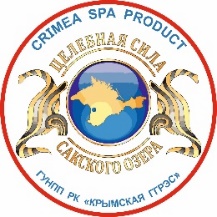 на минеральной основе           "календула"Рекомендации по применениюБальзам для ванн на минеральной основе предназначен для приготовления минеральных ванн и ванночек, а также в качестве смывающей жидкости при проведении грязевых и косметических процедур.Бальзам «Календула» - натуральное бальнеокосметическое средство, изготовленное по оригинальной технологии из рапы лечебного Сакского озера. Минеральные и биоактивные компоненты рапы и экстракта цветков календулы взаимно дополняют и усиливают целебные свойства друг друга.  По показаниям Бальнеологического заключения ФБГУ «РНЦ МРиК» Минздрава России № ИЦ-105 от 09.11.2015 г. «Рапа (вода покровная) Сакского озера» ванны рекомендуется применять в комплексе с лечебными процедурами при лечении таких заболеваний как:Болезни нервной системы: заболевания и последствия травм периферической нервной системы; цереброваскулярные болезни;Болезни костно-мышечной системы: ревматические заболевания суставов при минимальной активности воспалительного процесса, дегенеративные заболевания суставов и позвоночника; заболевания околосуставных мягких тканей, остеопатии и хондропатии;Хронические неспецифические бронхолегочные заболевания: хронический бронхит, хроническая пневмония в фазе ремиссии, при минимальной активности воспалительного процесса.Болезни системы кровообращения: гипертоническая болезнь, ишемическая болезнь сердца, эссенциональная гипотония, кардиомиопатии, болезни периферических артерий и вен. Болезни кожи: хроническая экзема, атонический дерматит, псориазБальзам оказывает противовоспалительное, антимикробное действие, стимулирует регенерацию, восстанавливает кожный покров, блокирует механизмы старения клеток и повышает прочность капилляров, снимает жир и способствует закрытию пор. Оказывает регулирующее влияние на состояние центральной нервной и сердечно-сосудистой системы, улучшает кровообращение, препятствуют венозному застою. Локальные ванночки с Бальзамом существенно повышают эластичность кожи, способствуют скорейшему заживлению ран, ссадин и других кожных эрозий. В комбинированном использовании с грязевыми аппликациями и косметическими масками раствор Бальзама, как смывающая жидкость, эффективно очищает кожу, дополняя и усиливая бальнеокосметическое воздействие грязевых препаратов.	Противопоказания: не рекомендуется детям до 12 лет. Людям с аллергическими реакциями тоже лучше воздержаться от такого способа лечения.Инструкция по применениюДля приготовления ванн: в теплую водопроводную воду из расчета на 180 л воды добавляют 100 – 150 мл Бальзама. Рекомендуется лечь в ванну таким образом, чтобы область сердца осталась над поверхностью воды. Предварительно на бортик ванны нужно положить полотенце для упора шеи. Ванны принимают при температуре 36 – 38° С. Спустя двадцать минут рекомендуется закончить принятие ванны, расслабиться и лечь отдохнуть на полчаса. Принимать ванны через день или 2 дня подряд с перерывом на третий день. Курс 12 – 15 ванн.  Можно использовать местные ванночки небольшого объема для ног и рук при разведении Бальзама теплой водой в соотношении 1 к 3 или 1 к 5.Для удаления накожных аппликаций Бальзам разводят теплой водой в соотношении 1 к 5.Эти ванны очень полезны, так как в составе Бальзама содержится уникальный набор биологически активных веществ, выделенных из цветков календулы, а также минералы и биоактивные компоненты лечебного Сакского озера.СОСТАВ Рапа (вода покровная) Сакского озера, экстракт цветков календулы, отдушка, ДМДМ гидантоин, сорбат калия.УСЛОВИЯ ХРАНЕНИЯ Хранить в упаковке изготовителя, в сухом месте, защищенном от солнечных лучей, в стороне от источников тепла при температуре от плюс 5 0С до плюс 25 0С.Срок хранения 18 месяцев с даты изготовления.ГОСТ 32851-2014Изготовитель: ГУНПП РК «Крымская ГГРЭС»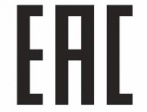 296500 РФ, Республика Крым, г. Саки, ул. Курортная, 4Тел. / факс +7 (36563) 3-13-24, 2-62-41www.sakilake.com    e-: stationsakilake.comЦелебная сила Сакского озера на страже Красоты и Здоровья!